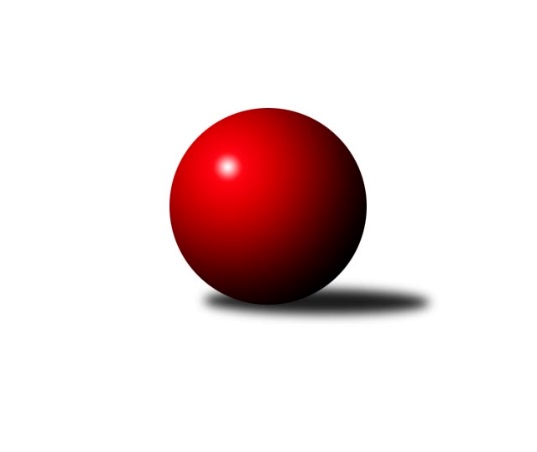 Č.10Ročník 2019/2020	9.2.2020Nejlepšího výkonu v tomto kole: 1234 dosáhlo družstvo: TJ Lokomotiva České Velenice AJihočeský KP DOROST 2019/2020Výsledky 10. kolaSouhrnný přehled výsledků:TJ Dynamo České Budějovice 	- KK Lokomotiva Tábor	2:0	1177:689		9.2.Kuželky Borovany 	- TJ Sokol Nové Hrady 	0:2	1151:1183		9.2.TJ Jiskra Nová Bystřice	- TJ Spartak Trhové Sviny 	0:2	1028:1192		9.2.TJ Lokomotiva České Velenice A	- TJ Lokomotiva České Velenice B	2:0	1234:1118		9.2.Tabulka družstev:	1.	TJ Sokol Nové Hrady	9	8	0	1	16 : 2 	 	 1160	16	2.	TJ Dynamo České Budějovice	9	7	0	2	14 : 4 	 	 1178	14	3.	TJ Spartak Trhové Sviny	9	7	0	2	14 : 4 	 	 1161	14	4.	Kuželky Borovany	9	4	0	5	8 : 10 	 	 1097	8	5.	TJ Lokomotiva České Velenice A	9	3	0	6	6 : 12 	 	 1095	6	6.	TJ Jiskra Nová Bystřice	9	3	0	6	6 : 12 	 	 1042	6	7.	TJ Lokomotiva České Velenice B	9	2	0	7	4 : 14 	 	 1034	4	8.	KK Lokomotiva Tábor	9	2	0	7	4 : 14 	 	 1020	4Podrobné výsledky kola:	 TJ Dynamo České Budějovice 	1177	2:0	689	KK Lokomotiva Tábor	Lukáš Chmel	 	 220 	 192 		412 	  	 334 	 	173 	 161		Marie Myslivcová	Jan Hess	 	 193 	 175 		368 	  	 0 	 	0 	 0		nikdo nenastoupil	Jan Kotnauer	 	 199 	 198 		397 	  	 355 	 	174 	 181		Natálie Lojdovározhodčí: František ŠlapákNejlepší výkon utkání: 412 - Lukáš Chmel	 Kuželky Borovany 	1151	0:2	1183	TJ Sokol Nové Hrady 	Petra Aldorfová	 	 185 	 197 		382 	  	 364 	 	167 	 197		Adam Hanousek *1	Karel Beleš	 	 167 	 201 		368 	  	 390 	 	179 	 211		Jan Koriták	Jan Kouba	 	 197 	 204 		401 	  	 429 	 	239 	 190		Tomáš Balkorozhodčí: Jiří Malovanýstřídání: *1 od 51. hodu Pavel FritzNejlepší výkon utkání: 429 - Tomáš Balko	 TJ Jiskra Nová Bystřice	1028	0:2	1192	TJ Spartak Trhové Sviny 	Karolína Marková	 	 154 	 184 		338 	  	 343 	 	170 	 173		Nela Koptová	Matyáš Krmela	 	 181 	 159 		340 	  	 429 	 	214 	 215		Marek Kopta	Matěj Budoš	 	 169 	 181 		350 	  	 369 	 	174 	 195		Nikola Kroupová	Adam Oktábec	 	 169 	 167 		336 	  	 394 	 	210 	 184		Martin Klímarozhodčí: Marek ChvátalNejlepší výkon utkání: 429 - Marek Kopta	 TJ Lokomotiva České Velenice A	1234	2:0	1118	TJ Lokomotiva České Velenice B	Zuzka Tranová	 	 180 	 170 		350 	  	 331 	 	160 	 171		Eliška Rysová	Viola Violová	 	 174 	 148 		322 	  	 315 	 	169 	 146		Victorie Beníschková	Daniela Matoušková	 	 202 	 195 		397 	  	 403 	 	208 	 195		Leona Havlová	David Koželuh	 	 243 	 244 		487 	  	 384 	 	191 	 193		Karolína Šedivározhodčí: Nejlepší výkon utkání: 487 - David KoželuhPořadí jednotlivců:	jméno hráče	družstvo	celkem	plné	dorážka	chyby	poměr kuž.	Maximum	1.	Lukáš Chmel 	TJ Dynamo České Budějovice 	421.13	287.6	133.5	7.9	4/4	(487)	2.	Marek Kopta 	TJ Spartak Trhové Sviny 	409.88	290.9	119.0	8.6	4/5	(430)	3.	David Koželuh 	TJ Lokomotiva České Velenice A	403.44	275.8	127.6	7.6	3/4	(487)	4.	Jan Kouba 	Kuželky Borovany 	400.63	279.1	121.5	7.4	4/4	(437)	5.	Tomáš Balko 	TJ Sokol Nové Hrady 	399.30	274.7	124.6	10.1	5/6	(447)	6.	Jan Koriták 	TJ Sokol Nové Hrady 	395.39	273.7	121.7	7.6	6/6	(456)	7.	Ondřej Sysel 	TJ Dynamo České Budějovice 	393.50	285.5	108.0	11.6	3/4	(416)	8.	Nikola Kroupová 	TJ Spartak Trhové Sviny 	390.30	283.1	107.2	11.5	5/5	(457)	9.	Vít Šebestík 	TJ Dynamo České Budějovice 	385.11	274.8	110.3	12.0	3/4	(427)	10.	Marie Myslivcová 	KK Lokomotiva Tábor	380.46	270.4	110.1	12.2	6/6	(468)	11.	Zuzka Tranová 	TJ Lokomotiva České Velenice A	380.00	275.4	104.6	10.7	4/4	(425)	12.	Adam Hanousek 	TJ Sokol Nové Hrady 	379.55	266.9	112.7	9.9	5/6	(403)	13.	Martin Klíma 	TJ Spartak Trhové Sviny 	377.25	272.4	104.9	10.9	5/5	(394)	14.	Vojtěch Frdlík 	Kuželky Borovany 	375.25	265.7	109.6	11.6	4/4	(478)	15.	Leona Havlová 	TJ Lokomotiva České Velenice B	371.96	264.0	108.0	12.6	5/5	(423)	16.	Jan Hess 	TJ Dynamo České Budějovice 	367.83	271.0	96.8	12.1	4/4	(420)	17.	Karolína Marková 	TJ Jiskra Nová Bystřice	362.56	265.8	96.8	14.8	5/5	(391)	18.	Vojtěch Polák 	KK Lokomotiva Tábor	351.60	251.1	100.5	16.1	5/6	(406)	19.	Nela Koptová 	TJ Spartak Trhové Sviny 	350.57	254.2	96.3	13.8	5/5	(394)	20.	Ondřej Plzák 	Kuželky Borovany 	342.17	263.7	78.5	18.3	3/4	(382)	21.	Karolína Šedivá 	TJ Lokomotiva České Velenice B	337.25	241.3	96.0	17.2	4/5	(384)	22.	Daniela Matoušková 	TJ Lokomotiva České Velenice A	336.42	259.3	77.1	17.7	4/4	(406)	23.	Pavel Fritz 	TJ Sokol Nové Hrady 	336.17	244.9	91.3	13.8	4/6	(356)	24.	Eliška Rysová 	TJ Lokomotiva České Velenice B	334.76	259.0	75.7	19.4	5/5	(402)	25.	Matěj Budoš 	TJ Jiskra Nová Bystřice	330.35	244.6	85.8	18.2	4/5	(369)	26.	Karel Beleš 	Kuželky Borovany 	327.28	247.1	80.2	16.0	4/4	(381)	27.	Adam Oktábec 	TJ Jiskra Nová Bystřice	301.38	229.3	72.1	21.4	4/5	(358)	28.	Victorie Beníschková 	TJ Lokomotiva České Velenice B	261.75	195.1	66.7	29.5	5/5	(318)		Michal Baudyš 	TJ Jiskra Nová Bystřice	451.00	310.0	141.0	4.0	1/5	(451)		Jan Kotnauer 	TJ Dynamo České Budějovice 	397.00	287.0	110.0	7.0	1/4	(397)		Petra Aldorfová 	Kuželky Borovany 	382.83	278.8	104.0	12.5	2/4	(413)		Natálie Lojdová 	KK Lokomotiva Tábor	364.00	269.9	94.1	14.4	3/6	(391)		Tomáš Suchánek 	TJ Sokol Nové Hrady 	356.00	250.0	106.0	7.0	1/6	(356)		Jan Mol 	TJ Jiskra Nová Bystřice	355.83	256.1	99.8	17.0	3/5	(381)		Viktor Stuchlík 	KK Lokomotiva Tábor	340.00	250.7	89.3	17.2	2/6	(365)		Matyáš Krmela 	TJ Jiskra Nová Bystřice	340.00	257.0	83.0	19.0	1/5	(340)		Rostislav Solkan 	TJ Dynamo České Budějovice 	324.50	230.0	94.5	12.5	1/4	(344)		Martin Hozman 	KK Lokomotiva Tábor	323.67	234.3	89.3	19.0	3/6	(375)		Viola Violová 	TJ Lokomotiva České Velenice A	311.00	239.3	71.8	21.8	2/4	(322)		Šimon Šebestík 	TJ Dynamo České Budějovice 	302.00	222.0	80.0	18.0	1/4	(302)		Eliška Brychtová 	TJ Sokol Nové Hrady 	286.00	206.0	80.0	16.0	2/6	(294)Sportovně technické informace:Starty náhradníků:registrační číslo	jméno a příjmení 	datum startu 	družstvo	číslo startu26157	Victorie Beníschková	09.02.2020	TJ Lokomotiva České Velenice B	2x26057	Karolína Marková	09.02.2020	TJ Jiskra Nová Bystřice	2x24071	Jan Koriťák	09.02.2020	TJ Sokol Nové Hrady 	2x24073	Pavel Fritz	09.02.2020	TJ Sokol Nové Hrady 	2x23973	Jan Kouba	09.02.2020	Kuželky Borovany 	2x24025	Nikola Kroupová	09.02.2020	TJ Spartak Trhové Sviny 	2x25919	Eliška Rysová	09.02.2020	TJ Lokomotiva České Velenice B	2x25534	Martin Klíma	09.02.2020	TJ Spartak Trhové Sviny 	2x25516	Karel Beleš	09.02.2020	Kuželky Borovany 	2x25491	Zuzka Tranová	09.02.2020	TJ Lokomotiva České Velenice A	2x25488	Natálie Lojdová	09.02.2020	KK Lokomotiva Tábor	2x25477	Leona Havlová	09.02.2020	TJ Lokomotiva České Velenice B	2x25476	Daniela Matoušková	09.02.2020	TJ Lokomotiva České Velenice A	2x25475	Karolína Šedivá	09.02.2020	TJ Lokomotiva České Velenice B	1x25431	Petra Aldorfová	09.02.2020	Kuželky Borovany 	1x25419	Nela Koptová	09.02.2020	TJ Spartak Trhové Sviny 	2x25388	Matěj Budoš	09.02.2020	TJ Jiskra Nová Bystřice	2x25208	Adam Oktábec	09.02.2020	TJ Jiskra Nová Bystřice	2x22650	Marek Kopta	09.02.2020	TJ Spartak Trhové Sviny 	2x25062	Lukáš Chmel	09.02.2020	TJ Dynamo České Budějovice 	2x25061	Jan Hess	09.02.2020	TJ Dynamo České Budějovice 	2x24954	Adam Hanousek	09.02.2020	TJ Sokol Nové Hrady 	2x24955	Tomáš Balko	09.02.2020	TJ Sokol Nové Hrady 	2x24871	David Koželuh	09.02.2020	TJ Lokomotiva České Velenice A	1x24513	Marie Myslivcová	09.02.2020	KK Lokomotiva Tábor	2x
Hráči dopsaní na soupisku:registrační číslo	jméno a příjmení 	datum startu 	družstvo	25629	Matyáš Krmela	09.02.2020	TJ Jiskra Nová Bystřice	22947	Jan Kotnauer	09.02.2020	TJ Dynamo České Budějovice 	Program dalšího kola:11. kolo16.2.2020	ne	10:00	TJ Sokol Nové Hrady  - TJ Jiskra Nová Bystřice	16.2.2020	ne	10:00	Kuželky Borovany  - TJ Dynamo České Budějovice 	16.2.2020	ne	11:00	TJ Spartak Trhové Sviny  - TJ Lokomotiva České Velenice A	16.2.2020	ne	13:00	TJ Lokomotiva České Velenice B - KK Lokomotiva Tábor	Nejlepší šestka kola - absolutněNejlepší šestka kola - absolutněNejlepší šestka kola - absolutněNejlepší šestka kola - absolutněNejlepší šestka kola - dle průměru kuželenNejlepší šestka kola - dle průměru kuželenNejlepší šestka kola - dle průměru kuželenNejlepší šestka kola - dle průměru kuželenNejlepší šestka kola - dle průměru kuželenPočetJménoNázev týmuVýkonPočetJménoNázev týmuPrůměr (%)Výkon7xDavid KoželuhČ. Velenice4876xDavid KoželuhČ. Velenice123.754874xMarek KoptaSp. T.Sviny  4296xTomáš BalkoNové Hrady A121.794295xTomáš BalkoNové Hrady A4294xMarek KoptaSp. T.Sviny  117.994295xLukáš ChmelDyn. Č.B. 4127xLukáš ChmelDyn. Č.B. 117.84124xLeona HavlováČ. Velenice B4034xJan KoubaBorovany 113.844014xJan KoubaBorovany 4011xJan KotnauerDyn. Č.B. 113.51397